	               VIDE GRENIER DIMANCHE 5 AVRIL 2020 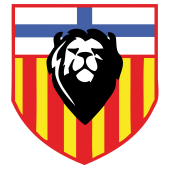 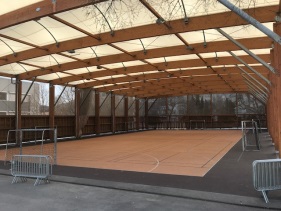 Ecole de Provence. 42, bd Emile Sicard 13008 Marseille.Tous les bénéfices de la vente des emplacements seront reversés pour financer les événements du B.D.E.*Plus d’infos au dos.									Ne pas jeter sur la voie publique. Merci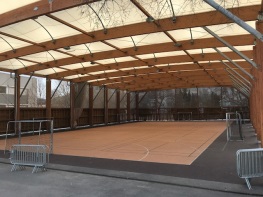               VIDE GRENIER DIMANCHE 5 AVRIL 2020 Ecole de Provence.            42, bd Emile Sicard 13008 Marseille.Tous les bénéfices de la vente des emplacements seront reversés pour financer les événements du B.D.E.*Plus d’infos au dos.									Ne pas jeter sur la voie publique. Merci	VIDE GRENIER DIMANCHE 5 AVRIL 2020Ecole de Provence. 42, bd Emile Sicard 13008 Marseille.Merci d’apporter votre carte d’identité le jour du vide grenier.								Ne pas jeter sur la voie publique. Merci	VIDE GRENIER DIMANCHE 5 AVRIL 2020Ecole de Provence. 42, bd Emile Sicard 13008 Marseille.Merci d’apporter votre carte d’identité le jour du vide grenier.									Ne pas jeter sur la voie publique. MerciVOUS SOUHAITEZ TENIR UN STAND* :VOUS SOUHAITEZ VENIR CHINER :Place couverte de 8m² ! Buvette sur place (sandwichs, boissons) 20€ l’emplacement.Place de parking assurée pour les exposants Réservation obligatoire :Par courrier : Ecole de Provence 42, bd Emile Sicard 13272 Marseille Cedex 08Par mail : bde.lycee@ecoleprovence.frPar téléphone : 0491772846 ou  0686571411.Merci de laisser votre nom et N° de téléphone.Paiement par chèque à l’ordre de l’Association Ecole de Provence ou en espèces.Rdv DIMANCHE 5 AVRIL 2020 à partir de 8H. Ouvert à tous !Ecole de Provence42, Boulevard Emile Sicard 8ème Parking possible à l’intérieur de l’établissement.Buvette sur place (Sandwichs, boissons, snackings).+ 80 exposants sont attendus !VOUS SOUHAITEZ TENIR UN STAND* :VOUS SOUHAITEZ VENIR CHINER :Place couverte de 8m² ! Buvette sur place (sandwichs, boissons) 20€ l’emplacement.Place de parking assurée pour les exposants Réservation obligatoire :Par courrier : Ecole de Provence 42, bd Emile Sicard 13272 Marseille Cedex 08Par mail : bde.lycee@ecoleprovence.frPar téléphone : 0491772846 ou  0686571411.Merci de laisser votre nom et N° de téléphone.Paiement par chèque à l’ordre de l’Association Ecole de Provence ou en espèces.Rdv DIMANCHE 5 AVRIL 2020 à partir de 8H.Ecole de Provence42, Boulevard Emile Sicard 8ème Parking possible à l’intérieur de l’établissement.Buvette sur place (Sandwichs, boissons, snackings). 80 exposants sont attendus !VOUS SOUHAITEZ TENIR UN STAND:VOUS SOUHAITEZ TENIR UN STAND:Place couverte de 8m²  Buvette sur place (sandwichs, boissons) 20€ l’emplacement.Place de parking assurée pour les exposants Réservation obligatoire :Par courrier : Ecole de Provence 42, bd Emile Sicard 13272 Marseille Cedex 08Par mail (recommandée): bde.lycee@ecoleprovence.frPar téléphone : 0491772846 ou  0686571411Merci de laisser votre nom et N° de téléphone.Paiement par chèque à l’ordre de l’Association Ecole de Provence ou en espèces.Nom :………………….............................................Prénom :………………………………………………………..Nombre de stand :……………..(20€/emplacement)Paiement :Chèque (Association Ecole de Provence).Espèces.Vous êtes un :ParticulierProfessionnelVéhicule : OUI / NON.A joindre à votre paiement.VOUS SOUHAITEZ TENIR UN STAND:VOUS SOUHAITEZ TENIR UN STAND:Place couverte de 8m²  Buvette sur place (sandwichs, boissons) 20€ l’emplacement.Place de parking assurée pour les exposants Réservation obligatoire :Par courrier : Ecole de Provence 42, bd Emile Sicard 13272 Marseille Cedex 08Par mail (recommandée): bde.lycee@ecoleprovence.frPar téléphone : 0491772846 ou  0686571411Merci de laisser votre nom et N° de téléphone.Paiement par chèque à l’ordre de l’Association Ecole de Provence ou en espèces.Nom :………………….............................................Prénom :………………………………………………………..Nombre de stand :……………..(20€/emplacement)Paiement :Chèque (Association Ecole de Provence).Espèces.Vous êtes un :ParticulierProfessionnelVéhicule : OUI / NON.A joindre à votre paiement.